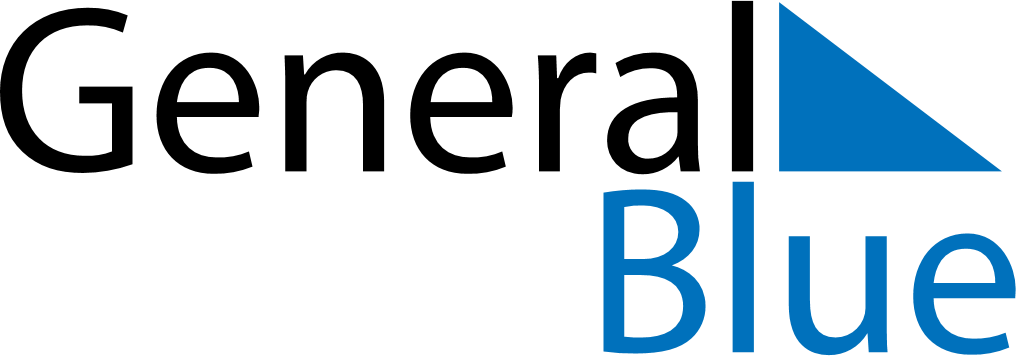 June 2022June 2022June 2022CuracaoCuracaoMondayTuesdayWednesdayThursdayFridaySaturdaySunday12345Father’s Day6789101112131415161718192021222324252627282930